WTPF-IEG/3/5January 2013USA Comments to the FOURTH DRAFT OF THE SECRETARY-GENERAL’S REPORTfor the 
Fifth World Telecommunication/Information and Communication Technology Policy Forum 20131.	Preamble1. 1	The Fifth World Telecommunication/ICT Policy Forum (WTPF) 1.1.1	Originally established by the 1994 Plenipotentiary Conference, the WTPF provides a forum where ITU Member States and Sector Members can discuss and exchange views and information on emerging telecommunication/ICT policy and regulatory matters, especially global and cross-sectoral issues (Resolution 2, Rev. Guadalajara, 2010).1.1.2	By Decision 562, the 2011 Session of ITU Council decided that WTPF-2013 would discuss all the issues raised in: Resolution 101: “Internet Protocol (IP)-based Networks” (Rev. Guadalajara, 2010); Resolution 102: “ITU’s role with regard to international public policy issues pertaining to the Internet and the management of Internet resources, including domain names and addresses” (Rev. Guadalajara, 2010); and Resolution 133: “Roles of administrations of Member States in the management of Internationalized (multilingual) domain names” (Rev. Guadalajara, 2010).1.1.3	The ITU Secretariat prepares annual reports to Council on ITU’s activities in relation to the implementation of Resolution 101 (Rev. Guadalajara, 2010), Resolution 102 (Rev. Guadalajara, 2010) and Resolution 133 (Rev. Guadalajara, 2010). Other relevant activities are also undertaken by ITU within the framework of its Strategic, Operational and Financial Plans.  1.1.4 	Building on the work of the Dedicated Group, the Council Working Group on International Internet-Related Public Policy Issues (CWG-Internet) was established by 2011 Council Resolution 1336, in accordance with Resolutions 102 and 140 of the 2010 Plenipotentiary Conference. Its terms of reference are to identify, study and develop matters related to international Internet-related public policy issues, including those issues identified in 2009 Council Resolution 1305. Participation in the CWG-Internet is limited to ITU Member States, with open consultation for all stakeholders.  Council 2012 Resolution 1344 further elaborated the modality of open consultation for the CWG-Internet to include online consultations for all stakeholders.1.1.5	WTPF-2013 shall not produce prescriptive regulatory outcomes; however, it shall prepare reports and adopt non-binding opinions by consensus for consideration by Member States, Sector Members, and relevant ITU meetings, bearing in mind items 1.1.3 and 1.1.4, and the need to avoid contradiction between the themes and the discussions at WTPF and ongoing activities undertaken as part of ITU’s mandate under Plenipotentiary Resolutions (and other decisions of ITU Conferences and Assemblies) and the terms of reference of the ITU Council Working Group on International Internet-related Public Policy.1.1.6	All information relating to WTPF-2013 is posted at: http://www.itu.int/wtpf.1.2	Preparatory process for the Secretary-General’s Report1.2.1	Discussions at WTPF-2013 shall be based on a Report from the Secretary-General, incorporating the contributions of ITU Member States and Sector Members, which will serve as the sole working document of the Forum, and shall focus on key issues on which it would be desirable to reach conclusions (Council 2011 Decision 562). This Report outlines a potential scope for discussions and presents some of the Internet-related public policy issues under consideration among different stakeholder groups. 1.2.2 	According to Decision 562, the Secretary-General shall convene a balanced Informal Experts Group (IEG), each of whom is active in preparing for the Policy Forum. Membership of the IEG is now open to all stakeholders. At its 2012 Session, the Council agreed that all relevant stakeholders should participate in the work of the IEG of WTPF-13 to contribute their unique perspective to the preparatory process, based on their roles and responsibilities under Para. 35 of the Tunis Agenda (2005). Consequently, participation in the work of the IEG will be open to all relevant stakeholders in accordance with the 2011 and 2012 Council Decisions, and the need to maintain a balanced group of experts. Relevant stakeholders are invited to express their interest in participating in the IEG by registering at: http://www.itu.int/wtpf.1.2.3	A revised timetable, based on input received from membership and approved by Council 2012, is given below. Table 1: Timetable for the elaboration of the Secretary-General’s Report2.	Themes for WTPF-20132.1	By Decision 562, in accordance with Decision 2 (Rev. Guadalajara, 2012), the 2011 Session of Council decided that the fifth WTPF would discuss all the issues raised in Resolution 101 (Rev. Guadalajara, 2010), Resolution 102 (Rev. Guadalajara, 2010) and Resolution 133 (Rev. Guadalajara, 2010). Resolutions 101 (Rev. Guadalajara, 2010) and 102 (Rev. Guadalajara, 2010) were adopted in 1998 and amended most recently at PP-10. Resolution 133 (Rev. Guadalajara, 2010) was adopted in 2002 and amended most recently at PP-10. 2.2	In accordance with Council 2011 Decision 562, the WTPF will discuss all the issues raised in Resolutions 101, 102 and 133 (Rev. Guadalajara, 2010). Below are suggested broad themes from IEG meetings under which these issues could be discussed:The multistakeholder model of the governance of the Internet;Global Principles for the governance and use of the Internet; Development and diffusion of ICTs and strategies for developing Internet connectivity globally;How to develop an enabling environment for encouraging growth, interoperability and development of the Internet; How can the Internet contribute to developing an enabling environment for encouraging growth [source: UK];Strategies for increasing affordable global connectivity: the critical role of IXPs [source: ISOC]. On the basis of reciprocity, to explore ways and means for greater collaboration and coordination between ITU and relevant organizations - including, but not limited to, the Internet Corporation for Assigned Names and Numbers (ICANN), the Regional Internet Registries (RIRs), the Internet Engineering Task Force (IETF), the Internet Society (ISOC) and the World Wide Web Consortium (W3C) - involved in the development of IP-based networks and the future internet, through cooperation agreements, as appropriate, in order to the role of ITU in Internet  so as to ensure maximum benefits to the global community.2.3 	For the purposes of this report, issues raised in Plenipotentiary Resolutions 101, 102 and 133 (bearing in mind item 1.1.5) are listed in the sections below.  2.3.1	Development & Diffusion of ICTs GloballyThe Internet traces its origins to concepts developed in the United States of America more than 40 years ago, which made significant investments – financial, intellectual and human – in the development of early and later iterations of the Internet. Various technologies underpin the Internet (such as computing, digital communications and semiconductors). For example, in 1973, TCP/IP was first proposed and experimentally deployed a few years later to link packet-based networks. Thus was born the set of interconnected networks, computers and applications known as the Internet. In 1983, the Domain Name System (DNS) was introduced to allow the use of semantic names for host computers, which could be resolved to IP addresses, thus simplifying use of the Internet [source: U.S.A./CNRI]. Indeed, some of the key characteristics of the Internet today reflect  choices made during the course of its development (e.g., its architecture, the priority given to information-sharing and exchange, and the possibility of anonymity).The Internet has evolved far beyond its initial experimental setting. Today’s infrastructure encompasses a host of public and private IP-based and other networks with potentially global reach. It is estimated that more than 5,000 networks interconnect in the Internet [source: U.S.A.].The significance of the Internet can be measured by a number of quantitative and qualitative metrics. Quantitative metrics measuring the size and growth of the Internet include, for example, its contribution to GDP [source: U.S.A.], growth in infrastructure deployment (e.g., international Internet bandwidth, length of fibre deployed, the number of Internet servers), content (e.g., number of websites, volume of data traffic transmitted or stored) and Internet adoption (e.g., number of Internet subscriptions, number of fixed and wireless broadband subscriptions, number of Internet users) and diverse activities carried out via the Internet (e.g., integration of the Internet into existing business or citizen processes), inter alia. Qualitative metrics include measuring the impact of the Internet in transforming or inventing new business and citizen processes, for example.  Various studies suggest that the Internet is transforming the global economy, as well as local economiesUSA1. The Internet contributes to the global economy and creates opportunities for communities around the world.The Internet has also spam, online child pornography and other abuses of children, identity theft and cybercrime, , cyberterrorism Internet resources for purposes that are inconsistent with international peace, stability and security [source: Russian Federation]. Indeed, lack of security may limit even wider adoption of the Internet and its use for greater good; further, greater local language content is strongly associated with greater Internet use in many parts of the world, so the lack of local language content may inhibit demand [source: Saudi Arabia and Sudan ]. Considerable work has been done to mitigate these issues at ITU (e.g. various study groups within ITU, ITU-IMPACT) and  in many forums, including, for example: the Council of Europe; the Organisation for Economic Cooperation and Development (OECD); the Asia-Pacific Economic Cooperation Forum (APEC); the Forum for Incident Response and Security Teams (FIRST); the Messaging Anti-Abuse Working Group (MAAWG); the Anti-Phishing Working Group, and the Government Group of Experts (GGE) in Committee 1 of the UN General Assembly, which are addressing issues related to cybercrime, fraud, and child pornography. There is a strong correlation between the development of local network infrastructure and the growth of local content. As a result of investments made around the world, local content is growing in volume. Further, local content composition is changing. Today, content is no longer dominated by developed countries but the many cultures, languages, and communities that exist across the globe  [source: U.S.A.].In fact, the Internet is today available  in nearly every country and supports applications that touch on virtually all aspects of society. The Internet has become a a key driver of socio-economic growth and development, among other drivers. A 10% increase in broadband penetration has been estimated to yield a 1.21–1.38% increase in Gross Domestic Product (GDP) growth on average for high-income and low-/middle-income countries respectively (World Bank, 2009). Country case studies yield similar estimates for individual countries (e.g., for Panama, the Philippines and Turkey).Total Internet users numbered some 2.3 billion worldwide by the end of 2011 (Figure 1, left).  Total mobile broadband subscriptions amounted to 1.19 billion. English and Chinese are the languages most commonly used by Internet users, with English-speaking and Chinese-speaking Internet users amounting to some 565 million and 510 million or 27% and 24% of total Internet users worldwide respectively by May 2011 (Figure 1, right), with Spanish a distant third. If current growth rates continue, the number of Internet users accessing the Internet predominantly in Chinese will overtake the number of Internet users accessing the Internet predominantly in English by 2015. The strong and sustained growth of the Internet can be credited to the work of several generations of engineers, entrepreneurs, innovators, and investors across many parts of the globe.  The path for their successful innovations and the growth of the Internet has been recently facilitated by market reforms from the 1980s and 1990s, which helped to replace the regime of state-owned, monopoly carriers with liberalized and competitive markets and private sector participation. Such reforms include market opening and competition, billing arrangements for the transfer of international telecommunication traffic, market liberalization, and private sector participation in telecom markets, including privatization. Indeed, worldwide, mobile markets have been subject to a greater degree of competition (compared to, for example, fixed line markets) and have enjoyed the highest and most sustained growth rates of any ICT sector. Advances in infrastructure have been made possible due in large part to investment  by Governments, investors and particularly by network operators, who build and maintain the  infrastructure. Recent studies indicate that while Internet traffic is increasing, the usage-based cost per subscriber of the fixed network is fairly constant [source: U.S.A.]. Para. 50 of the Tunis Agenda recognizes the important role of local Internet Exchange Points (IXPs), with growing evidence for the significant cost and performance gains associated with IXP development in some emerging markets (for example, Kenya and Nigeria, where reductions in telecommunication traffic costs, reduced latency of local traffic, increased amounts of local content and greater usage of the Internet were observed to be associated with the establishment and activities of the IXPs in these countries).encourages the development of additional applications and services based on its architecture and the “end-to-end” principle e.g., the utilization of e-mail and text messaging, Voice over IP (VoIP), streaming and real time video, TV (IPTV) over the Internet, social networking, search capabilities, e-books, e-government, e-learning, e-health etc. By 2011, there were 135.4 million VoIP subscribers and 60 million IPTV subscribers worldwide.
Figure 1: Total Internet Users, by geographic region, and by language, 2011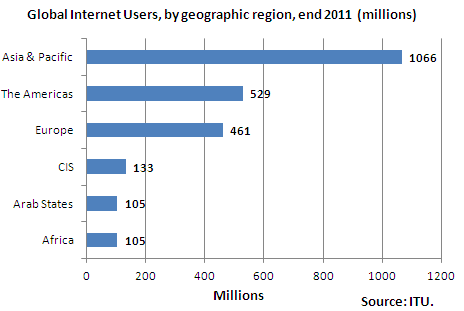 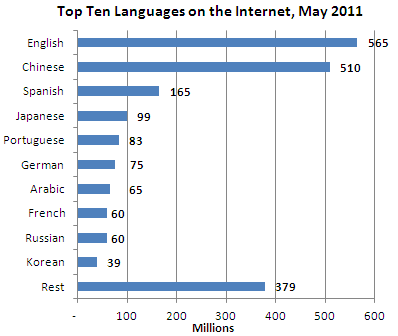 Source: ITU from http://www.itu.int/ITU-D/ict/statistics/at_glance/KeyTelecom.html (left); Internet World Statistics from http://www.internetworldstats.com/stats7.htm (right).It may be observed that:i.	Broadband and Internet penetration rates are markedly higher in developed countries than they are in developing countries, while the differences with respect to mobile cellular penetration are smaller.ii.	The growth of fixed (wired)-broadband subscriptions, Internet users and mobile cellular subscriptions during the period 2005-2011 has slowed mainly in developed countries, as these markets reach saturation. In the developing world, growth continues at double digit rates.iii.	In most of the developing world, 2.5G and 3G mobile has grown far faster than fixed Internet. Mobile broadband continues to be the ICT service displaying the sharpest growth rates. Between 2010 and 2011, growth continued at a rate of 40% globally, 23% in the developed world and 78% in developing countries. By end 2011, there were around 1.19 billion active mobile broadband subscriptions, up from 770 million a year earlier. Contrary to mobile-cellular penetration, no saturation point has yet been reached for mobile broadband penetration, and growth is expected to continue at double-digit rates over the next few years.The Internet has fundamental value as a platform for business, innovation, democratic expression, access to information and scientific progress. In the growing digital economy, the Internet represents a portal for knowledge, education and entertainment which is becoming increasingly available to more of the world’s population, especially if growth in the use of mobile broadband can mirror the recent overall growth in mobile communications. The Internet is comprised of many individual networks, although some networks (but not always the content) may be the property of distinct groups, companies or individuals [source: U.S.A.]. Applications such as the World Wide Web, E-mail, and Instant Messaging have changed the lives of ordinary people in some parts of the world. It is widely recognized that the utility and value of a network increases with the growth in the number of nodes and users of that network.he Internet, as a decentralized and open system,  enable the world’s citizens to connect and as detailed in The Universal Declaration of Human Rights2 he UN Human Rights CouncilUSA3ITU Member States may wish to consider policy measures to increase and promote the continued growth of the Internet and the markets and economies based thereon. At the World Summit on Information Society (WSIS), world leaders and Heads of State adopted  which offer on which to base such policy measures..Advances in infrastructure, including the development of IP-based networks and the Internet, taking into account the requirements, features and interoperability of next-generation networks (NGN) and future networks, are vitally important as a major engine for growth in the world economy in the twenty-first century.Major research and development activities are underway to improve capacity, performance, stability and security, and provide support for multilingualization. 2.3.2	The Multi-stakeholder Model2.3.2.1		The Multi-stakeholder Model has been recognized at WSIS as the global model for Internet governance; WSIS outcome documents provided a set of framework principles for the multistakeholder modela)  Two key outcomes of WSIS were: (1) the clear enunciation of principles for the multi-stakeholder governance model of the Internet and (2) the recognition of this model as the way forward for the global governance of the Internet, as reflected throughout the WSIS outcome documents, examples of which are included in paragraphs (b)-(e) of this subsection. b)  “A working definition” of Internet governance was developed by the Working Group on Internet Governance (WGIG, a group comprising all stakeholders) and later adopted by Summit and included in para. 34 of the Tunis Agenda, which states that Internet Governance is “the development and application by governments, the private sector and civil society, in their respective roles, of shared principles, norms, rules, decision-making procedures, and programmes that shape the evolution and use of the Internet”. Para. 58 of the Tunis Agenda notes that Internet governance includes more than Internet naming and addressing; therefore it also includes other significant public policy issues such as, inter alia, critical Internet resources, the security and safety of the Internet, and developmental aspects and issues pertaining to the use of the Internet [source: ISOC Bulgaria].c)  	Para. 29 of the Tunis Agenda reaffirmed that international management of the Internet should be multilateral, transparent and democratic, with the full involvement of governments, the private sector, civil society and international organizations. It should ensure an equitable distribution of resources, facilitate access for all and ensure a stable and secure functioning of the Internet, taking into account multilingualism.d) 	The roles and responsibilities of each stakeholder group are specified in para. 35 of the Tunis Agenda, which states that: “The management of the Internet encompasses both technical and public policy issues and should involve all stakeholders and relevant intergovernmental and international organizations. In this respect, it is recognized that:Policy authority for Internet-related public policy issues is the sovereign right of States. They have rights and responsibilities for international Internet-related public policy issues.The private sector has had, and should continue to have, an important role in the development of the Internet, both in the technical and economic fields.Civil society has also played an important role on Internet matters, especially at community level, and should continue to play such a role.Intergovernmental organizations have had, and should continue to have, a facilitating role in the coordination of Internet-related public policy issues.International organizations have also had and should continue to have an important role in the development of Internet-related technical standards and relevant policies”.e) 	Under the broad framework of the multistakeholder governance model, the Tunis Agenda provides for various aspects of the management of the Internet, including:The relevant outcomes (§§ 29-82 of the Tunis Agenda) concerning Internet governance.
2.3.2.2		Through its Plenipotentiary Resolutions, ITU membership recognizes the multi-stakeholder governance model based on WSIS as framework for global Internet governanceThe WSIS of the multistakeholder model of Internet governance and of the important role and responsibilities of each stakeholder group  in the various Plenipotentiary Resolutions, especially in Res. 102 (Rev. Guadalajara, 2010). Many of the paragraphs from the Tunis Agenda on multistakeholder cooperation are included, inter alia, in Resolutions 101, 102 and 133.: The development of the Internet is essentially market-led and driven by private and government initiatives.The private sector continues to play a very important role in the expansion and development of the Internet, for example through investments in infrastructures and services.The management of the Internet is a subject of valid international interest and must flow from full international and multistakeholder cooperation on the basis of the WSIS outcomes.As stated in the WSIS outcomes, all governments should have an equal role and responsibility for international Internet governance and for ensuring the stability, security and continuity of the Internet, and that the need for development of public policy by governments in consultation with all stakeholders is also recognized.WSIS recognized the need for enhanced cooperation in the future, to enable governments, on an equal footing, to carry out their roles and responsibilities, in international public policy issues pertaining to the Internet, but not in the day-to-day technical and operational matters that do not impact on international public policy issues [source: para. 69, Tunis Agenda].Recalling the results of WSIS, there should be a commitment to working earnestly towards multilingualization of the Internet, as part of a multilateral, transparent and democratic process, involving governments and all stakeholders, in their respective roles [source: para. 53, Tunis Agenda].2.3.2.3		The implementation of the WSIS . The issues raised in the Plenipotentiary Resolutions reflect the delicate interplay between the roles and responsibilities of different stakeholders in the management of the InternetThe principle of multistakeholder governance of the Internet is broadly recognized. Discussions on Internet governance have been carried out from both a narrow and broad perspective. The narrow perspective focuses on Internet architecture and infrastructure (DNS, IP numbers, and root servers) – fields in which organizations such as the Internet Corporation for Assigned Names and Numbers (ICANN), the Regional Internet Registries (RIRs) play a significant role, with many stakeholders therein. A broader perspective on Internet governance goes beyond infrastructural points and address other legal, economic, developmental, and socio-cultural issues, such as the approach adopted by the WSIS [source: Brazil].The WSIS outcome documents and ITU Plenipotentiary Resolutions, as well as many national and regional initiatives, have endorsed the multistakeholder model for the management of the Internet that includes governments, private sector,  civil society and academia.A divergence in opinion is observed in the implementation of the WSIS multistakeholder model in the current Internet governance ecosystem:One view is that the current governance of the Internet is multistakeholder and inclusive in terms of involvement of all stakeholder groups [sources: Cisco, UK, U.S.A., ISOC]. Those holding this view state that the current organizations, systems and processes successfully met the needs of its stakeholders through “industry-led, bottom-up, voluntary, decentralized and consensus-based” processes. The current model has been cited has being “flexible, transparent and accountable”, “enabling a stable, open and innovative network of networks, the Internet today” [source: UK]. These characteristics are credited with helping maximize flexibility and innovation and are cited as one reason why the Internet has been able to evolve and grow so quickly, both as a technological platform and as a means of expanding the free flow of commerce and ideas.	Another view is that further evolution is needed to keep pace with the spread of the Internet around the world, how the Internet is used today and that the various players need to work together to ensure its ongoing evolution [sources: Saudi Arabia and Sudan, Algeria]. Those holding this view state that, with regards to international Internet-related public policy, the role of one stakeholder – Governments – has not been allowed to evolve according to WSIS principles. They consider this to be one reason for ongoing challenges in dealing with various issues (e.g., exploitation of children, security, cyber-crime and spam, etc).  Those with this view identify and  raise issues associated with the flexibility, transparency and accountability of the current management structure and issues concerning, for example, the adequacy of the role of governments in ICANN through bodies such as the GAC (see Section 2.3.6).Res. 102 (Rev. Guadalajara, 2010) recognized “§§ 71 and 78a) of the Tunis Agenda with regard to the establishment of enhanced cooperation on Internet governance and the establishment of the Internet Governance Forum (IGF), as two distinct processes”. The IGF brings stakeholders together annually to host a dialogue on international Internet-related public policy issues. 	One topic of discussion, concerning the implementation of the process of enhanced cooperation focuses on the role of different stakeholder groups. One view is that the “process towards enhanced co-operation involves all stakeholders in their respective roles, a recognition of the need for all stakeholders to recognize the ongoing roles of each stakeholder and for all to co-exist in an environment of mutual trusted co-operation” [source: UK ]. 	Another view is that there is a specific role for governments, as defined clearly in Para. 69 of the Tunis Agenda: “enhanced cooperation is needed to enable governments, on an equal footing, to carry out their roles and responsibilities in international public policy issues pertaining to the Internet”, as well as in Para. 71: “the process towards enhanced cooperation will involve all stakeholders in their respective roles” [sources: Saudi Arabia and Sudan, Algeria]. One view is that participation of different stakeholder groups (especially civil society) could be improved in ITU forums discussing Internet-related public policy issues [sources: Cisco, ISOC]. This has been a topic of active discussion at recent ITU conferences, assemblies and meetings. Detailed discussions on this topic were held as recently as in Council 2012 in the context of the modalities for open consultations by the CWG-Internet.  Under the WSIS principles, ITU Plenipotentiary Resolutions 101, 102 and 133 resolve “to explore ways and means for greater collaboration and coordination between ITU and relevant organizations* involved in the development of IP-based networks and the future Internet, through cooperation agreements, as appropriate, in order to increase the role of ITU in Internet governance so as to ensure maximum benefits to the global community” (* including, but not limited to, ICANN, RIRs, Internet Engineering Task Force (IETF), the Internet Society (ISOC) and World Wide Web Consortium (W3C), on the basis of reciprocity). ITU’s multistakeholder membership includes governments, regulators, industry, international organizations (intergovernmental and non-governmental), financial institutions and civil society — all participating in different capacities and in a wide range of ITU’s activities. ITU’s membership ranges from mobile and fixed phone operators to satellite companies, from equipment vendors to broadcasters and Internet Service Providers (ISPs). It also includes organizations focusing on access for people with disabilities, for example, or on emergency communications. ITU members also include various Internet-related organizations and academic institutions, including universities and research institutes focusing on ICTs. Indeed, non-profit institutions having an international character can request exemption from membership fees.	Another view is that there is a lack of clarity on whether civil society is part of ITU membership and how such organizations can become members of the ITU. It should be noted that all civil society organizations of an international nature and which are working on issues related to ICTs are entitled and encouraged to join the ITU as members. 	The ITU’s IPv6 Group, formed by ITU Council under the Directors of the ITU Development and Standardization Bureaux, is one example of inter-collaboration and coordination. The WTPF IEG, which is open to all stakeholders outside ITU and is contributing to the preparation of this report in transparent and constructive manner, is another example of successful multistakeholder cooperation. In order to promote greater understanding of the involvement of all stakeholder groups within ITU fora, it could be beneficial for ITU to foster similar collaborative efforts between ITU and other relevant groups [source: PayPal].The World Conference on International Telecommunications (WCIT)USA4 Resolution 3, “To foster an enabling environment for the greater growth of the Internet”, reinforces ITU’s support for the involvement of various stakeholder groups in its multistakeholder fora. The Resolution instructs the Secretary-General to continue to take the necessary steps for ITU to play an active and constructive role in the development of broadband and the multistakeholder model of the Internet as expressed in §35 of the Tunis Agenda. It therefore calls upon the Secretary-General to support the participation of Member States and all other stakeholders, as applicable, in the activities of ITU in this regard. It calls on Member States to engage with all their stakeholders to help them elaborate on their respective positions on international Internet-related technical, development and public-policy issues within the mandate of ITU at various ITU forums.USA5USA6USA7Internet Protocol (IP)-Based Networks and Management of Internet ResourcesFixed and mobile broadband are critical infrastructures in the growing global economy. As explained previously in section 2.3.1.j, the increased use of the Internet enhances the value of the network and encourages additional development of applications, information services and content, due to the nature of the Internet allowing for the easy introduction of new applications [source: Nominet]. Internet services are today widely used, although challenges regarding quality of service (QoS), uncertainty of origin for some applications, and high costs of international Internet connectivity (IIC) persist for many developing countries. Today, many countries are looking at promoting the development of national infrastructure with the creation of national IXPs and improving the environment for the growth of local content and applications (e.g. Kenya and Nigeria) [source: Nominet]. Most carriers endeavor to provide a satisfactory level of service to end-users [source: U.S.A.].Thanks to innovation and investment, the Internet has become a critical infrastructure, and an engine of growth in the twenty-first century. The Internet will continue to evolve and introduce new ways to acquire, produce, circulate and consume information. Encouraging competition, thereby providing high-speed Internet at low prices, will continue changing the way we produce and sell products and services for the benefit of all people [source: ISOC Bulgaria].On the basis of such growth, demands are now growing on the existing infrastructure. One view is that the underlying technical architecture of the present Internet may not have been designed for, and hence may not be sufficiently robust, to support some new classes of applications and services. Security, identity management and multilingualism are commonly cited examples. Another view is that the current architecture has allowed astonishing levels of innovation and growth with, in particular, massive uptake of video traffic and multi-user applications [source: UK].  Opinions differ as to how well current infrastructure may be able to continue to evolve and grow to cope with growth in demand.The high costs of the circuits for IIC between Least Developed Countries (LDCs) and the Internet backbone networks remains a persistent problem for these countries. An enabling and competitive environment must be in place to allow for availability of affordable bandwidth for cross-border and in-country interconnection, as well as to enable ISPs to make commercial arrangements for peering or transit [source: Cisco]. Para. 50 of the Tunis Agenda (2005) acknowledged there are concerns, particularly amongst developing countries, that the charges for IIC should be better balanced to enhance access. It called for the development of strategies for increasing affordable global connectivity, thereby facilitating improved and equitable access for all, by:Promoting Internet transit and interconnection costs that are commercially negotiated in a competitive environment and that should be oriented towards objective, transparent and non-discriminatory parameters, taking into account ongoing work on this subject.Setting up regional high-speed Internet backbone networks and the creation of national, sub-regional and regional IXPs.Recommending donor programmes and developmental financing mechanisms to consider the need to provide funding for initiatives that advance connectivity, IXPs and local content for developing countries.Encouraging ITU and other relevant institutions to continue the study of the question of IIC as a matter of urgency, and to periodically provide outputs for consideration and possible implementation.Promoting the development and growth of low-cost terminal equipment, such as individual and collective user devices, especially for use in developing countries.Encouraging ISPs and other parties in the commercial negotiations to adopt practices towards attainment of fair and balanced interconnectivity costs.Encouraging relevant parties to commercially negotiate reduced interconnection costs for LDCs, taking into account the special constraints of LDCs.Rates for IIC have been studied in ITU-T Study Group 3 with several recommendations having been made on methods to reduce connectivity rates. WCITUSA10 Resolution 5 - on  “International telecommunication service traffic termination and exchange” - invites concerned Members States to collaborate so that their regulatory frameworks promote the establishment of commercial agreements between authorized operating agencies and the providers of international services in alignment with principles of fair competition and innovation. The Resolution also instruct the TSB Director to take necessary action in order that ITU-T Study Group 3 study recent developments and practices with regard to the termination and exchange of international telecommunication traffic under commercial agreements, so as to develop a Recommendation, if appropriate, and guidelines for concerned Member States, for the use of providers of international telecommunication services in regard to issues they consider relevant. ITU Member States and the ITU may wish to consider which policy environments and strategies can facilitate the growth of networks and reduction in connectivity rates, including IXPs (both at a local and regional level). The need for IIC can be reduced through the development of local/ national/regional networks. Content hosted within a country rather than abroad, will reduce demand for international connectivity. Hosting local content closer to the users may also reduce latency, improve user experience, and increase demand for Internet connectivity [source: UK].  With the move from traditional networks (based on dedicated service-channels and/or separate networks for each service) to integrated (transport) services on a single packet-based transport infrastructure, maintaining pre-defined transmission planning of Quality of Service (QoS) presents a challenge, since many IP-based networks might not provide for self-standing end-to-end QoS, but only transport classes, which enable QoS differentiation. Rather than relying on expensive, fault-tolerant equipment for reliability, engineers experimented with a larger number of inexpensive, less reliable nodes with a multiplicity of paths as another option to obtain reliability [source: PayPal]. An IP-based network can support end-to-end QoS, if its routers support the appropriate mechanisms and the network is designed for QoS. Adding Quality of Service to a network can increase the complexity and the cost of the network depending on the mechanisms used and the service quality levels provided [source: Discussion of Ad Hoc Group, first IEG meeting].Due to the dramatic increase in mobile communications (both in terms of the number of registered devices and of the volume and transmission of requested resources), some have cautioned that migration scenarios and hybrid connections with existing wireline and traditional networks and terminals may be neglected and it may become increasingly difficult for network operators to establish, implement or maintain certain QoS standards.One view is that the importance of standardization is such that the quality of service of telecommunications/ICTs should be in line with international standards. is in the public interest that IP-based networks and other telecommunication networks be both interoperable and provide, at a minimum, the level of QoS provided by traditional networks. Another view is that any attempt to mandate traditional QoS in a packet switching Internet will significantly increase costs; a likely consequence of this could be to price LDCs out of the Internet and to reduce participation rates in developed and developing countries [source: UK]. One view is that the present situation of the wide penetration of Over The Top (OTT) services over operators’ networks and their impact on operators’ services, may require ITU to consider management of QoS for OTT services which are carried over the Internet [source: Russia.  , some have stated that OTT is outside the scope of the ITU and that management of QoS for applications that run over the Internet are the core mandate of other organizations, except where these organizations should work with the ITU-T for those areas within the ITU-T’s mandate [sources: Cisco, UK]. Another view is that “telecommunications services, whether or not carried over the Internet, are within the mandate of ITU” [sources: Saudi Arabia and Sudan]. ITU’s mandate is defined by its membership and ITU-T’s standardization work is driven by membership contributions.  As a natural consequence of today’s environment, from a commercial perspective, there is a growing between the growth in traffic () and trends in pricing and revenues (Figure 2). One view is that the mismatch between trends in traffic growth, pricing and revenues poses a challenge to network operators. Another view is that investment in new capacity is keeping up the growth in traffic [source: Nominet].Figure 2: Trends in pricing and revenues 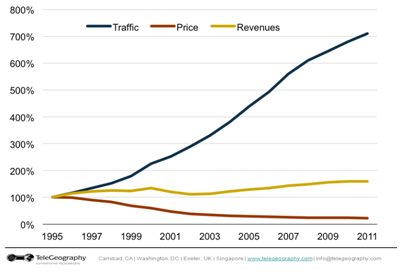 Figure 2 does not show cost data.   is reason to believe that operating costs are falling (but data on operating costs are hard to obtain).  Another view is that capital expenses (which contribute to overall costs) will rise significantly and that consequently the current billing paradigm for Internet services should be revisited.IP-based networks have evolved into a widely accessible and flexible medium used for commerce and communication. Resolution 101 (rev. Guadalajara, 2010) recognizes a need to identify the global activities related to IP-based networks with respect to, for example:infrastructure, interoperability and standardization;Internet naming and addressing;dissemination of information about IP-based networks and the implications of their development for ITU Member States, particularly among developing countries. 2.3.3.1 Infrastructure, interoperability and standardization Internet-related applications are carried over both publicly and privately-owned telecommunication infrastructure (wired and/or wireless). Convergence of ICT technology is making IP a key protocol for services provided over modern telecommunication networks, and IP is also playing an increasing role in underpinning infrastructure.Research and standardization play an important role in ensuring this interoperability, while facilitating the continuous development of the Internet and its capabilities. Significant work and research on IP-related issues and the future Internet is being conducted by many bodies at the national, regional and international levels. Some examples include: ITU; the Internet Engineering Task Force (IETF); US National Science Foundation (NSF) projects, including the Global Environment for Network Innovations (GENI) and Future Internet Design (FIND) projects; Japan’s NeW Generation Network (NWGN) research and development initiative, including the Akari project by Japan’s National Institute of ICT (NICT); and the European Union’s Future Internet Research & Experimentation (FIRE) initiative.2.3.3.2 Internet Naming and Addressing Every device connected to the Internet is identified by an IP address used to route data packets globally across the Internet. IP addresses are a finite resource. IP version 4 or ‘IPv4’, was deployed on 1 January 1983 and uses 32 bits to represent addresses, generating a theoretical total limit of 232 (4 billion addresses)this does not establish the upper bound of devices that may connect to the Internet using IPv4. Rather, there is no static upper bound considering most devices connect to the Internet through private networks that assign IP addresses dynamically using protocols like DHCP [source: PayPal].The Internet Assigned Numbers Authority (IANA)  a set of technical functions that include the allocation of IP addresses from the global pool of unallocated addresses to the RIRs, according to their needs. Another key IANA role is the reservation of IP addresses for specific technical purposes, which is carried out following the direction of the IETF. Examples include Multicast assignments, transition tunnelling technologies and private use addresses. The continued rapid growth of the number of devices connected to the Internet led to the exhaustion of the global pool of IPv4 addresses. In anticipation of this exhaustion, in 1998 the IETF developed a new version - IPv6 - which provides a greatly expanded address space since it uses 128 bits to represent addresses (generating a new limit of 2128 addresses, equivalent to some 340 undecillion). IANA began allocating blocks of  IPv6 addresses in 1999, . In February 2011, IANA assigned the last five remaining free blocks of IPv4 addresses to the five RIRs  global IPv4 pool was exhausted.The  migration from IPv4 to IPv6 represents a key global issue, the fundamental crux of which is that IPv6 and IPv4 are not compatible at Layer 3.  same infrastructure, equipment, etc. can be used for IPv6, but a modified Layer 3 stack must be deployed that supports both protocols: IPv4 and IPv6 [source: Discussion of the Ad Hoc Group at first IEG meeting]. In addition, some applications (that use IP address literals) must be modified. IPv6 implementation has been picking up relatively significantly in recent years [sources: ARIN, U.S.A.],  , but  statistics show that IPv6 deployment is still low [source: Algeria] and more could be done to encourage the deployment and smooth migration to IPv6. According to some, the deployment of IPv6 should become a clearly-stated priority objective for national policy-makers and all stakeholders to enhance the pace of IPv6 deployment. The WTSA 2008, WTDC-2010, and Plenipotentiary 2010 resulted in Resolutions related to IP addressing that stressed the need for human capacity development and training with respect to IPv6 address deployment. One view is that the approach that new IPv6 allocation policies could be similar to IPv4 policies, on a “first come, first serve” basis with ‘demonstrated’ need. However, another view is that this may represent a cause for concern. One view is that this policy has led to the occupancy of a substantial amount of the finite IP addresses in the IPv4 address space and may work against late entrants, especially developing countries. Another view is that IPv6 address space is virtually inexhaustible, and that this quasi-inexhaustibility of the IPv6 space means that any past issues regarding imbalances [sources: ARIN, Cisco] would be avoided in the future and therefore the current allocation policies of the RIRs are feasible for IPv6. Those with this view note that IPv6 address policies apply from the beginning, whilst IPv4 policies have developed retrospectively [source: UK]. The 2005 report of WSIS-Working Group on Internet Governance (WGIG) acknowledged that “the current numbering management is required to ensure equitable distribution of resources and access for all into the future”.Furthermore, now that  IPv4 free pools for the current migration to IPv6, ISPs using IPv6 still need to use IPv4 in order to be able to access large amounts of content and users that are still IPv4-only (and might likely remain so for several years ahead). The availability (or lack thereof) of IPv4 addresses is a factor which therefore continues to be relevant today. Another view is that quantities of IPv4 space remain and inter-regional transfer policies will help mitigate potential shortages until a more complete transition to IPv6 can be accomplished [source: PayPal]. Special policies have gone into effect to secure blocks of IPv4 addresses for the new networks over the long-term [sources: Cisco, ISOC, ARIN ] to allow new networks to access both the IPv4 and IPv6, until IPv6 reaches its full deployment. The exhaustion of IPv4 address and migration to IPv6 have led to suggestions that the governance structure of IP addresses needs to be reformed for improvement. One view is that any reform should come from within the existing structures and processes [source: UK ],. Another view is that this might not be sufficient and that greater reforms may be needed [source: Algeria ],.Specifically on the issue of IPv6 address allocation, the ITU’s IPv6 Group, formed by ITU Council under the Directors of the ITU Development and Standardization Bureaux, concluded “that current IPv6 allocation policies and processes met the needs of stakeholders”.  Some recommend organizing rational usages of IPv6 addresses in all regions within further ITU function of the IPv6 allocation [sources: Russia, Algeria], while another view is that present IPv6 allocation mechanisms and existing Regional Internet Registry processes are adequate and that the key objective should be identifying ways to spur IPv6 adoption by relevant stakeholders [source: UK].As the Internet evolves, the potential for abuse of Internet resources . In response to some routing failures and international calls for enhanced security, changes are underway in Internet routing and addressing policy to incorporate new measures for secure authentication. Resource Public Key Infrastructure (RPKI) is a security technology that would create a hierarchy of digital certificates which would be used to authenticate the information associated with allocated addresses. These certificates could be used by ISPs to secure their route announcements in order to improve the security of the global routing system.RPKI enables users of the Internet to verify the authenticity of registration data of Internet Numbering Resources (INR) that has been digitally signed by the originator of the data.  In other words, RPKI provides a secure means to certify the allocation of Internet number resources, particularly Autonomous System (AS) numbers and IP addresses. The certificate structure mirrors the way in which INR are distributed – resources are distributed by IANA to the RIRs, who allocate them to Local Internet Registries (LIRs), who then assign the resources to their customers. Each RIR has its RPKI guidelines and process posted on its website [source: ISOC].One view is that such a rigid global hierarchy could converge on a single trust anchor and that “if RPKI is used there are concerns that could affect the growth, freedom and democratic process that the Internet currently enjoys” [sources: Nav6, University Sains Malaysia].  The Syracuse University-based Internet Governance Project states that :“The critical feature of the proposed RPKI solution is the attempt to link resource certificates to the authoritative sources of Internet resources, namely ICANN and the RIRs. This could fundamentally change their governance role”.Another view is that while RPKI is a good tool to provide others with authentication, it is optional for network operators to decide whether they wish to use it [sources: ARIN, ISOC].2.3.3.3 Dissemination of information about IP-based networks and the implications of their development for ITU Member States, particularly developing countrieswareness of issues pertaining to Internet-related public policy, including Internet governance, are key issues for all stakeholders, including ITU Member States. With the ever-increasing migration to all-IP based networks and the evolution of the current Internet governance arrangements, many developing countries have realized the need to build national capacity and improve their contribution and involvement in the management and effective governance of the Internet. Resolutions from WTSA-08, WTDC-10 , and PP-10 all point to the importance of coordination and collaboration with respect to human capacity development and training with respect to the deployment of IPv6 addresses and the transition from IPv4 to IPv6.Participants from developing countries and LDCs could be disadvantaged by the significant costs and human capacity requirements associated with participation in various global fora where Internet-related technical and public policy issues are discussed. This has often been highlighted as a barrier to equitable access to participation in the open global decision-making process on Internet-related matters.To enable participants from developing countries and LDCs to participate in various global fora where Internet-related technical and public policy issues are discussed, a range of capacity building programmes are , including the use of remote participation, accommodative participatory policies, travel fellowships, and electronic working methods. These initiatives should be encouraged, regularly assessed and reviewed in order to facilitate equitable access to participation in the open global decision-making process on Internet-related matters.Relevant international organizations recognize the importance of enabling wide stakeholder involvement in their processes [source: Nominet]. Examples of international organizations with initiatives to promote remote participation include ccNSO [source: Nominet], IETF ISOC [source: U.S.A.] and ITU.2.3.4	International public policy issues and the management of Internet resources 2.3.4.1   generic Top-Level Domains (gTLDs) under the DNSThe DNS specifies a hierarchical structure of the delegation authorities in domain naming. As read from right to left, the DNS hierarchy is divided into Top-Level Domains (TLDs), Second-Level Domains (SLDs), and so on. For example, in the ITU web address www.itu.int, the TLD is “.int” and the SLD is “itu”. TLDs are generally categorized in two different groups: namely, generic Top Level Domains (gTLDs) and country code Top Level Domains (ccTLDs). Originally, there was one gTLD called .arpaeven more gTLDs (.com, .org, .net, .gov, .edu, .mil and .int) were subsequently added. Following growth in the demand for more gTLDs, several gTLDs (i.e., .biz, .info, .aero, .coop, and .post) have been added to the DNS. Historically, a new gTLD was added to the DNS based on proposals solicited by ICANN during specific application periods, in 2000 and 2003. Currently, there are 22 functional gTLDs.ENUM defines a method for entering Recommendation E.164 country codes into the Internet DNS. A specific zone under the .arpa gTLD, namely "e164.arpa", has been allocated for use with ENUM E.164 numbers. Res. 133 (Rev. Guadalajara, 2010) states that the existing role and sovereignty of ITU Member States is recognized with respect to allocation and management of their Country Code Numbering resources, as defined  in Recommendation ITU-T E.164. In 2005, ICANN initiated a process to develop the policies and procedures necessary to introduce an unlimited number of new gTLDs. In June 2008, ICANN announced its new gTLD expansion policy, under which any public or private-sector entity could apply to create and operate a new gTLD. ICANN clarifies that applying for a new gTLD is not the same as buying a SLD on a “first-come, first-served” basis. Applicants for a new gTLD would operate a registry business for a new gTLD based on the applicant’s technical and business capability and a commitment to implement ICANN’s policies effectively. After more than three years of preparation and consultation, the ICANN Board of Directors approved the rules for the new gTLD program in June 2011 [source: U.S.A.], and ICANN initiated the first round of the new gTLDs application which opened on 12 January 2012 and closed on 30 May 2012. Each gTLD applied-for string requires an online application via ICANN’s online application system and an evaluation fee of US$ 185,000 per application to cover the cost of the evaluation process. Expansion of the new gTLD space is expected to provide a platform for city, geographic, and internationalized domain names, among other possible top-level domain strings, and intended to allow new TLD operators to create and provide content in native languages and scripts, otherwise known as Internationalized Domain Name (IDNs), in addition to new gTLDs in ASCII or Latin scripts [source: U.S.A.]. Another view is that expansion of the domain name system could, for example, allow businesses to identify themselves by sector or by their community [source: Nominet]. According to the ICANN’s New gTLDs Applicant Guidebook, there is no upper limit on the number of applications for new gTLDs; however, ICANN has committed to no more than 1,000 new gTLDs being entered into the root per year in accordance with the results of root zone scaling feasibility studies [source: U.S.A. ].There has also been discussion regarding new gTLDs impact on competition in the market for gTLDs.. A potential concern is that the current arrangement regarding the DNS might result in insufficient competition in the domain name marketplace in general . ICANN conducted two studies prior to the launch of the new gTLD program, which noted that metrics associated with the first round of gTLDs will yield important information regarding competition and other economic factors [source: U.S.A.]. There are also concerns about the impact of multiple new gTLDs on trademark holders or rights holders. For example, since the domain name is generally used in the URL for the website for a company or organization, there are more possibilities that trademark abusers could use new gTLDs with trademark protected names or look-alike names that may lead users/consumers to spoofed websites (“phishing”) or to rival company websites (“free riders”). With the proposed simultaneous roll-out of multilingual (IDN) gTLDs, one view is that applicants may find themselves having to pay several multiples of the application fees for multiple domain names in different languages, which might result in a significant financial burden, especially for applicants from developing countries. ICANN’s Applicant Guidebook contains new rights protections mechanisms to address some of these concerns [source: U.S.], such as a trademark clearing house and a uniform rapid suspension system to resolve disputes as they arise. However, some contend that various policy challenges persist. protection against the possible misleading use of the names and acronyms of inter-governmental organizations (IGOs) Within ICANN, it has been acknowledged that the rights of governments or public authorities in relation to the rights of the sovereign state or territory which they represent cannot be limited or made conditional by any procedures that ICANN introduces for new gTLDs, and as such, ICANN should avoid country, territory or place names, and country, territory or regional language or people descriptions, unless in agreement with the relevant governments or public authorities.Acknowledging concerns relating to competition, consumer protection, security, and trademarks, following the first round of the new gTLD applications, ICANN has committed to organize a review that will examine the extent to which the introduction or expansion of gTLDs has promoted competition, consumer trust and consumer choice, as well as the effect of (a) the application and evaluation process, and (b) safeguards put in place to mitigate issues involved in the introduction or expansion. ICANN plans to organize a further review of its execution of the above commitments two years after the first review, which will be performed by volunteer community members and the review team, whose composition will be agreed jointly by the GAC Chair and the CEO of ICANN. These reviews could provide the international multi-stakeholder community, including governments, with an opportunity to comment on and make improvements to the new gTLD program [source: U.S.A.].2.3.4.2  country code Top-Level Domains (ccTLDs) under the DNSWSIS Plan of Action (2003) “Governments to manage or supervise, as appropriate, their respective country code top-level domain name”. Any such involvement should be based on appropriate national laws and policies. It is recommended that governments should work with their local stakeholders in deciding on how to work with the ccTLD Registry [source: Ad Hoc Group, second IEG meeting]. As stated in the GAC Principles and Guidelines for the Delegation and Administration of country code Top-Level Domains, ccTLD policy should be set locally, unless it can be shown that the issue has global impact and needs to be resolved in an international framework. Most of the ccTLD policy issues are local in nature and should therefore be addressed by the local stakeholder groups according to national law [source: Ad Hoc Group, second IEG meeting]. A ccTLD is generally used or reserved for a country, territory or area of geographical interest. Its subdivisions are identified in ISO 3166-1 standard  and represented by two US-ASCII characters. The two letters chosen for each ccTLD are taken directly from the ISO 3166-1 list or the list of reserved Alpha-2 code elements defined by the ISO 3166 Maintenance Agency. Since ccTLDs are based on a “territory” set, debates over ccTLD often focus on the relationship between a TLD string and a “territory” (per the ISO 3166-1 list). More specifically, questions could arise as to whether a TLD string exactly matches with the territory in the ISO 3166-1 list, whether the ccTLD easily represents the name of the territory, how many ccTLDs are possible for one listed territory, and so on. For example, from the beginning the United Kingdom of Great Britain and Northern Ireland used the exceptionally reserved code “UK” from the ISO 3166-1 decoding table for its ccTLD, instead of the primary code “GB.”  The UK government still holds the delegation for .gb, which cannot be allocated to any other country. Furthermore“.ax” for Åland Islands has been reserved on request of Finland and “.fx” for France, Metropolitan has been reserved on request of France.The delegation or re-delegation of a ccTLD is a process comprising several stages, with many different players involved in the process . The socio-economic potential of a ccTLD has become more widely acknowledged. Meanwhile, a steady flow of ccTLD re-delegation requests has been observed [source: UK ]. Some note that some issues have arisen with regard to the national authority to delegate and administer the ccTLDs. In fact, some governments have sought assistance from the United Nations system to reclaim their own ccTLDs or tried to use national legislation to reclaim ccTLDs from incumbent ccTLD managers. As articulated in the Tunis Agenda, Member States represent the interests of the population of the country or territory for which a ccTLD has been delegated. Para 63 of the Tunis Agenda states that countries should not be involved in decisions regarding another country’s ccTLD and that “their legitimate interests, as expressed and defined by each country, in diverse ways, regarding decisions affecting their ccTLDs, need to be respected, upheld and addressed via a flexible and improved framework and mechanisms”.2.3.4.3  Security of the DNSThe DNS, the Internet's addressing system, was not originally designed with security in mind.  As a result, there are security flaws that make it vulnerable to threats such as, for example, man-in-the-middle attacks (a malicious third party could intercept a query, send a fake response and redirect the user to their own site) and cache poisoning (the introduction of fake DNS data into the cache stored in DNS name servers). These could be exploited to redirect internet traffic to fraudulent sites and unintended addresses, enabling identity theft and phishing, eavesdropping communications, providing misleading information or planting malicious software [source: Nominet]. Such attacks threaten users’ ‘trust’ of the Internet. Some applications and services can be provided with only limited regard to security, while others require trust frameworks and security mechanisms not present in the basic Internet Protocols. A broad class of applications and services employ trusted certificates (ITU-T X.509) to establish their identities when communicating over secure channels such as Secure Sockets Layer (SSL) and Transport Layer Security (TLS), although some issues have arisen with the use of security certificates (source: PayPal). There have been calls for better standards, best practices, and operating procedures in this regard. Trust in the certificate ecosystem requires trust in all part of the system with the strength of the trust limited to the weakest link in the chain. Given their central position in the security structure of the Internet, certificates, and in particular their issuance, require international collaboration and cooperation to ensure that those issuing them adhere to the highest standards and operate according to agreed principles and norms. A set of Security Extensions to the DNS, known as DNSSEC, have been developed to provide origin authentication and validation of integrity of DNS data to DNS clients – a mechanism that provides an added layer of assurance that a responding entity (name server) really is what it purports to be.DNSSEC facilitates the provision of cryptographic signatures which allow relying parties to verify that DNS responses are authentic. The resolution process ensures the “origin authentication of DNS data” by establishing an unbroken “chain of trust”. The key characteristic of this chain of trust is that each parent zone vouches for its child. If any part of the authentication chain breaks due to a response from an unrecognized entity, then the resolution of that address is not achieved.For the “chain of trust” in DNSSEC to work, it needs a single origin of trust (at the root) i.e., a trust anchor that the users can have faith in and from where the trust chain can be built. This requires the creation, use, and management of cryptographic keys. The U.S. Department of Commerce has identified that the maintenance of the root cryptographic keys be split between the current root zone management partners, which are the IANA functions operator (ICANN) and the Root Zone Maintainer (VeriSign). Namely, ICANN is responsible for the management of the Key Signing Key (KSK) and VeriSign) is responsible for the Zone Signing Key (ZSK).  The KSK is the mainstay key that is required to periodically sign the ZSK that then signs the root zone. ICANN is also responsible for the publication of the trust anchor [source: U.S.A.].While some are concerned about this arrangement supporting this critical function,, some others have expressed confidence in the arrangement and processes in place stating that the US National Telecommunications Industry Association (NTIA), ICANN and VeriSign have liaised with the naming and security communities to make the processes “transparent, independently audited and effective” [sources: UK, ISOC]. Those with this view note that ICANN relies on direct global stakeholder involvement in KSK management, utilizing twenty one “Trusted Community Representatives” (TCRs). The TCRs are experts from 17 geographically dispersed countries who play a key role in the root key generation, back-up, and signing process to ensure neutrality, transparency, and security [source: U.S.A.].2.3.5. Role of administrations of Member States in the management of internationalized (multilingual) domain namesResolution 133 (Rev. Guadalajara, 2010) recognized the following with respect to the management of internationalized (multilingual) domain names: The Tunis Agenda for the Information Society adopted by the WSIS made a commitment to advance the process for the introduction of multilingualism in a number of areas, including domain names, e-mail, Internet addresses and keyword look-up. There is a need to promote regional root servers (see section 2.3.5.2) and the use of internationalized domain names in order to overcome linguistic barriers to Internet accessConsidering the continuing progress towards the integration of telecommunications and the Internet, and the fact that that Internet users are generally more comfortable reading or browsing texts in their own language, for the Internet to become more widely available to a large number of users, it is necessary to make the Internet (DNS system) available in non-Latin based scripts, taking into account the progress recently made in this regard.Recalling the outcomes of WSIS, there should be a commitment to working earnestly towards multilingualization of the Internet, as part of a multilateral, transparent and democratic process, involving governments and all stakeholders, in their respective roles.The current domain name system does not fully reflect the diverse and growing language needs of all users.Internationalized Internet domain names, and more generally ICTs and the Internet, must be widely accessible to all citizens without regard to gender, race, religion, country of residence or language.Internet domain names should not privilege any country or region of the world to the detriment of others, and should take into account the global diversity of languages.Recalling the results of WSIS and the needs of linguistic groups, there is an urgent need to:advance the process for the introduction of multilingualism in a number of areas, including domain names, e-mail addresses and keyword look-up.implement programmes that allow for the presence of multilingual domain names and content on the Internet and the use of various software models in order to fight against the linguistic digital divide and to ensure that everyone can participate in the emerging new society.strengthen cooperation between relevant bodies for the further development of technical standards and to foster their global deployment.There are a number of challenges with regard to intellectual property and the deployment of internationalized domain names, and adequate solutions should be explored.The roles played by the World Intellectual Property Organization (WIPO) (with regard to dispute resolution for domain names), and by the United Nations Educational, Scientific and Cultural Organization (UNESCO) (with regard to promoting cultural diversity and identity, linguistic diversity and local content) are recognized. It is also recognized that ITU enjoys close cooperation with both WIPO and UNESCO.It is paramount to maintain global interoperability as domain names expand to include non-Latin character sets.While the need for and importance of a multilingual Internet is universally accepted, there is some divergence on the current status of the urgency of the need to advance the process towards multilingualism and to implement programmes in this regard. One view is that the introduction of Internationalized Domain Names (IDNs) under DNS (see section 2.3.5.1) has progressed considerably under the current process established by ICANN and therefore, the previously acknowledged urgency of need is being met by the current process [source: UK ]. Another view is that although IDNs are possible, more work remains to be done with respect to keyword look-up. Those holding this view also point out that the current IDN implementation is “effectively a patch on an ASCII-based system and that the DNS will properly reflect multilingualism when support is native to the system” [sources: Saudi Arabia and Sudan, Algeria]. The IDN implementation embodied by RFCs 5890, 5891, 5892, 5893, 5894 and Informational RFCs 3743, 4185, 4690 that build on the Unicode (ISO/IEC 10646) series of standards is in essence a patch . However, others contend that this is not a patch on the ASCII domain name system (just as IPv6 and DNSSEC are not patches), and that is not possible to have 'native' support for IDNs without confusing name servers, resolvers and clients, and that any script can be supported and can be encoded to fit in an ASCII domain name, as there are no real restrictions [source: Nominet]. Current efforts are focused on developing standards, technologies, and practices that enable the Internet to support interoperable IDNs without breaking or interrupting root servers and their mirrors, other DNS resolvers, and application-level services [source: PayPal].    Internationalized Domain Names (IDNs) under the DNSHistorically, the DNS root zone was limited to a set of characters conforming to US-ASCII or the Latin alphabets. This changed with the introduction of IDNs, which introduced TLDs in different scripts (e.g., characters in Arabic, Chinese, Cyrillic or Korean), which enables Internet users to access domain names in their own languages. The process to advance the introduction of multilingualism in the DNS through IDNs has progressed considerably since 2010. Approval of the IDN ccTLD Fast Track Process by the ICANN Board at its annual meeting in Seoul, South Korea in October 2009, enabled countries and territories to submit requests to ICANN for IDN ccTLDs representing their respective country or territory names in scripts other than US-ASCII characters.  Implementation of IDN in the new gTLDs programme and the implementation of IDN ccTLDs raise some complex issues – for example, defining policies for scripts that the registries can accept, agreement on the type and number of characters in the strings etc. By June 2012, a total of 30 countries/territories requests have successfully passed through the String Evaluation. Of these, 21 countries/territories (represented by 31 IDN ccTLDs) are delegated in the DNS root zone; with the remainder either readying to apply, or actively applying for, delegation of the string.
2.3.5.2    Regional Root ServersThe DNS associates IP addresses with semantically meaningful domain names assigned to computers. When a user types “www.itu.int”, the DNS resolves this address in a right-to-left order by first going to a root server (“.”), which provides a referral to the location of an “.int” name server, which in turn provides a referral to an  “itu.int” name server. Here, a root name server is a DNS server that answers requests for the DNS root zone, and provides referrals for names within a particular TLD to that TLD’s name servers. There are currently 12 operators running 13 root servers specified with names in the form “letter.root-servers.net”, where the letter ranges from A to M. The A, C, E, F, G, I, J, K, L and M servers now exist in multiple locations on different continents to provide decentralized service.Table 2: Operators and Root ServersThe 12 operators manage the system used to publish the root zone that is administered through the IANA functions process and cryptographically-signed and distributed by VeriSign as the Root Zone Maintainer. In the geographical sense, only three root server operators have administrative headquarters outside the U.S.A. (the Netherlands, Sweden and Japan); however, the majority of root server operators have deployed mirror copies of existing root servers throughout the world, such that there are now 341 instances of root servers and mirrors. For instance, while ICANN has headquarters in California in the U.S.A., service for L ROOT-SERVERS.NET is provided using mirror copies (instances) located in 112 locations in 49 countries.d) One view is that there is an uneven geographical distribution of the DNS root servers (and mirrors) . Figure 3 highlights the disparity between the geographical distribution of root servers and the global distribution of Internet users, while Figure 4 shows their location. In Res. 133 (Rev. Guadalajara, 2010), ITU membership has highlighted the need to promote regional root servers. However, another view is that the ratio of the “number of users per root server” is not necessarily meaningful. Due to the nature of networking and concepts of peering, routing and DNS server selection, it is simply not possible to guarantee that, for example, Internet users in Australia will necessarily use root-servers physically located in Australia [source: Nominet]. The root-servers provide the top of the delegation chain, which is cached for on average around two days. A user will use their ISP's caching server, which should be close (in terms of network topology), while pre-emptive caching also helps reduce the likelihood of long latencies. The set of root servers continues to grow all the time [source: Nominet]. e) Those holding this view note that that the existing system has demonstrated it is capable of facilitating wider distribution of root servers, and that it is not necessary to modify the administrative structure of the root server system by reassigning responsibility for existing root servers or adding new ones in order to achieve this goal [source: UK ].Figure 3: Geographical distribution of DNS root server sites and Internet users, 2011Geographical distribution of DNS root server sites (left chart) and Internet users (right chart).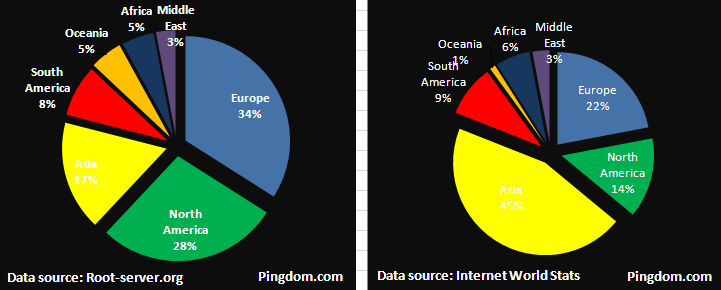 Figure 4: Geographical distribution of DNS root servers and mirrors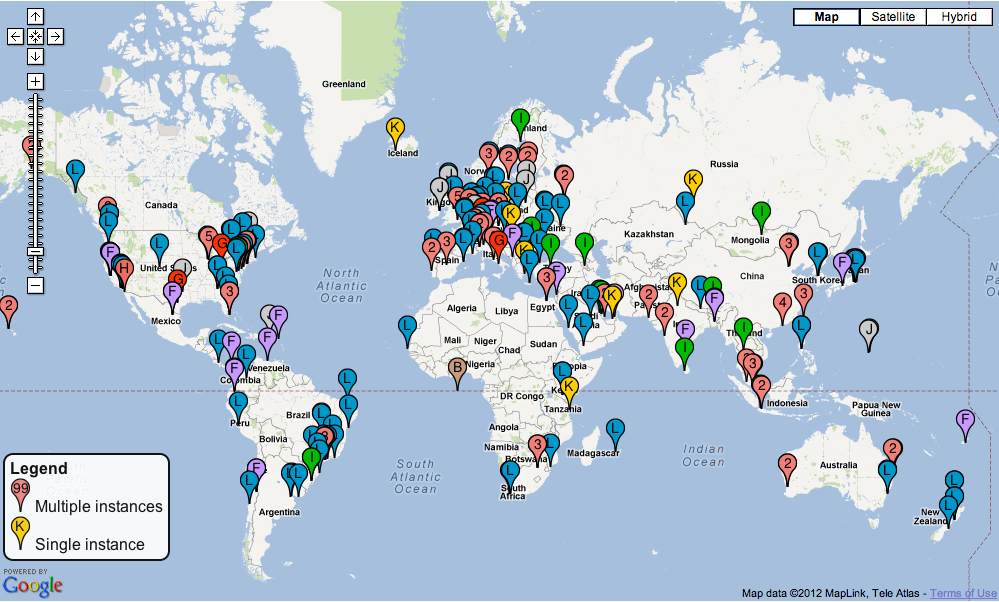 2.3.6	 Governments play a role in ICANN’s structure through the Governmental Advisory (GAC), which provides advice to ICANN on issues of public policy, especially where there may be an interaction between ICANN’s activities or policies and national laws or international agreements. According to ICANN Bylaws, the advice of the GAC on public policy matters shall be duly taken into account, both in the formulation and adoption of policies by the ICANN Board. In the event that the ICANN Board determines to take an action that is not consistent with the GAC advice, it shall so inform the GAC and state the reasons why it decided not to follow that advice. The GAC Chair serves as a non-voting liaison on ICANN’s Board [source: U.S.A.].Membership of the GAC is open to all national governments and distinct economies as recognised by international foraultinational governmental organizations and treaty organizations may join the GAC as observers [source: UK]. Currently, the GAC is composed of 114 Country Members and 27 Observers. One view is that the GAC is limited by its role as an advisory body only. In addition, some have noted that further integrating the GAC into multistakeholder policy development has several obstacles, including misunderstandings about the GAC as an organization of nation state representatives [source: UK]. Another view is that broadening the exchanges between the GAC, the ICANN Board and other members of the ICANN community could overcome these misunderstandings [source: U.S.A.].There are some occasions where the ICANN Board has not requested GAC’s opinions or rejected GAC’s advice, despite public policy implications relating to the issues under discussion . There have been joint efforts between the ICANN Board and GAC to address the concern of integrating the GAC more effectively into ICANN’s structure, which were further advanced by the Accountability and Transparency Review Team (ATRT) [source: U.S.A., ]. The report issued by the Joint Working Group (JWG) of the ICANN Board and the GAC in 2011 contains several recommendations. 3.	ConclusionThis draft report of the Secretary-General to the WTPF-2013 aims to provide a basis for discussion at the Policy Forum, incorporating the contributions of ITU Member States and Sector Members, and serving as the sole working document of the Forum focusing on key issues on which it would be desirable to reach conclusions (Council 2011 Decision 562). Annex A: List of Draft OpinionsTo date, six draft opinions have been received, which have been discussed briefly at the Second IEG Meeting, and shall be discussed further at the Third IEG Meeting:Draft Opinion [1] from the Kingdom of Saudi Arabia on “Supporting Full Multi-stakeholderism in Internet Governance”, received on 1 October 2012, available from: www.itu.int/md/S12-WTPF13PREP-C-0027/en; Draft Opinion [2] from the Kingdom of Saudi Arabia and the United Arab Emirates on “Support of the Adoption of IPv6 and of Careful Management of the Transition from IPv4”, received on 1 October 2012,  available from: www.itu.int/md/S12-WTPF13PREP-C-0028/en;Draft Opinion [3] from the Kingdom of Saudi Arabia on “Supporting Operationalizing the Enhanced Cooperation Process”, received on 1 October 2012, available from: www.itu.int/md/S12-WTPF13PREP-C-0029/en;Draft Opinion [4] from the United Kingdom of Great Britain and Northern Ireland on “Supporting Capacity Building for the deployment of IPv6”, received on 5 October 2012, available from: www.itu.int/md/S12-WTPF13PREP-C-0034/en;Draft Opinion [5] from the United Kingdom of Great Britain and Northern Ireland on “Promoting Internet Exchange Points (IXPs) as a long-term solution to advance connectivity”, received on 5 October 2012, available from: www.itu.int/md/S12-WTPF13PREP-C-0035/en;  Draft Opinion [6] from the United Kingdom of Great Britain and Northern Ireland on “Supporting the inclusivity of communications for all​”, received on 5 October 2012, available from: www.itu.int/md/S12-WTPF13PREP-C-0035/en.Annex B: List of AcronymsAP-CERT		Asia-Pacific Computer Emergency Response Team APEC		Asia-Pacific Economic Cooperation ForumAPNIC		The Asia Pacific Network Information CentreARIN		The American Registry for Internet Numbers ARPANET 		The Advanced Research Projects Agency Network AS		Autonomous SystemBGRD		Board-GAC Recommendation Implementation Working GroupccTLD		country code Top-Level DomainCWG		ITU Council Working GroupCWG-Internet 	The Council Working Group on International Internet-Related Public Policy IssuesDoD		U.S. Department of DefenseDNS		Domain Name SystemDNSSEC		Domain Name System Security ExtensionsFIND		Future Internet Design projectFIRE		European Union’s Future Internet Research & ExperimentationFIRST		Forum for Incident Response and Security TeamsGAC		Governmental Advisory CommitteeGDP		Gross Domestic ProductGENI		Global Environment for Network InnovationsGGE		Government Group of Experts of the UN General AssemblygTLD		generic Top-Level DomainIANA		Internet Assigned Numbers AuthorityICANN		Internet Corporation for Assigned Names and NumbersICT		Information & Communication TechnologyICTs		Information & Communication TechnologiesIDN		Internationalized Domain NameIEG		Informal Experts GroupIETF		Internet Engineering Task ForceIGF		Internet Governance ForumIGOs		Inter-governmental OrganizationsIIC		International Internet ConnectivityINR		Internet Numbering ResourcesIP		Internet ProtocolIPv4		Internet Protocol version 4IPv6		Internet Protocol version 6IPTV		Internet Protocol TelevisionISOC		Internet SocietyISPs		Internet Service Providers
ITU		International Telecommunication UnionITU-T		ITU Telecommunication Standardization SectorIXPs		Internet Exchange PointsJWG		ICANN’s Joint Working GroupKSK		Key Signing KeyLDCs		Least Developed CountriesMAAWG		Messaging Anti-Abuse Working GroupNASA		U.S. National Aeronautics and Space AdministrationNGN		Next-Generation NetworkNICT		Japan’s National Institute of ICTNSF		U.S. National Science FoundationNTIA		U.S. National Telecommunication Industry AssociationNWGN		Japan’s NeW Generation Network (NWGN) research and development initiativeOECD		Organisation for Economic Cooperation and DevelopmentOTT		Over The TopQoS		Quality of ServiceRIPE		Réseaux IP Européens/European IP NetworksRIR		Regional Internet RegistryRPKI		Resource Public Key InfrastructureSLD		Second-Level DomainsSME		Small- and Medium-sized EnterpriseTCP/IP 		Transmission Control Protocol/Internet ProtocolTLD		Top-Level DomainUNESCO		United Nations Educational, Scientific and Cultural OrganizationVoIP		Voice over Internet Protocol
WIDE		Widely Integrated Distributed Environment projectWGIG		Working Group on Internet GovernanceWIPO 		The World Intellectual Property OrganizationWSIS		World Summit on the Information SocietyW3C		World Wide Web ConsortiumWTPF		World Telecommunication/ICT Policy ForumWTSA		World Telecommunication Standardization AssemblyWTDC		World Telecommunication Development ConferenceZSK		Zone Signing Key9 March 2012Deadline for membership to submit materials considered relevant for the first draft of the Secretary-General’s report. 13 April 2012Online posting and circulation to membership of the first draft of the Secretary-General’s report (drawn up on the basis of available material).15 May 2012Deadline for receipt of membership comments on the first draft and additional materials for the second draft. 5 June 2012First meeting of the IEG.Preliminary Second Draft of the Secretary-General’s report.25 June 2012Deadline for receipt of comments on the preliminary Second Draft.3 July  2012Online Posting of the Second Draft, incorporating comments received.1 August 2012Deadline for receipt of comments on the Second Draft and request for contributions to develop the Third Draft, including broad outlines for possible draft opinions. Invitation letter sent to all stakeholders to participate in the IEG.31 August 2012Online Posting of Third Draft and outlines for possible draft opinions.30 September 2012Deadline for receipt of comments on the Third Draft.10-12 October 2012Second meeting of the IEG.10 January  2013Online Posting of the Fourth Draft including draft opinions.6-8 February 2013 Third meeting of the IEG.1 March 2013Finalization and publication of the Secretary-General’s report.13 May 2013WTPF Strategic Dialogue.14-16 May 2013
(in parallel with the WSIS Forum 2013)5th WTPF on Internet-related public policy issues.ServerOperatorLocationsNumber of InstancesAVeriSign, Inc.Distributed using anycast 6BInformation Sciences Institute Marina Del Rey, California, US1CCogent CommunicationsDistributed using anycast6DUniversity of MarylandCollege Park, Maryland, US1ENASA Ames Research Center Distributed using anycast12FInternet Systems Consortium, Inc.Distributed using anycast49GU.S.[A.] DOD Network Information CenterDistributed using anycast6HU.S.[A.] Army Research Lab Distributed using anycast within the US2INetnod (formerly Autonomica)Distributed using anycast43JVeriSign, Inc.Distributed using anycast70KRIPE NCCDistributed using anycast18LICANNDistributed using anycast121MWIDE ProjectDistributed using anycast6